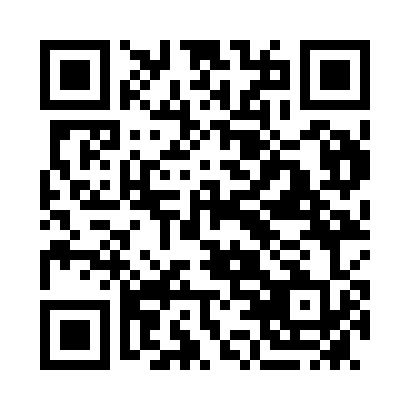 Prayer times for Tuerong, AustraliaMon 1 Apr 2024 - Tue 30 Apr 2024High Latitude Method: NonePrayer Calculation Method: Muslim World LeagueAsar Calculation Method: ShafiPrayer times provided by https://www.salahtimes.comDateDayFajrSunriseDhuhrAsrMaghribIsha1Mon6:067:341:234:407:128:352Tue6:077:351:234:397:118:343Wed6:087:361:234:387:098:324Thu6:097:371:234:377:088:315Fri6:107:371:224:367:068:296Sat6:117:381:224:357:058:287Sun5:126:3912:223:346:037:268Mon5:126:4012:213:336:027:259Tue5:136:4112:213:326:017:2310Wed5:146:4212:213:315:597:2211Thu5:156:4312:213:295:587:2012Fri5:166:4412:203:285:567:1913Sat5:176:4512:203:275:557:1814Sun5:186:4612:203:265:537:1615Mon5:196:4712:203:255:527:1516Tue5:206:4812:193:245:517:1417Wed5:206:4912:193:235:497:1218Thu5:216:5012:193:225:487:1119Fri5:226:5012:193:215:467:1020Sat5:236:5112:193:205:457:0821Sun5:246:5212:183:195:447:0722Mon5:256:5312:183:185:427:0623Tue5:256:5412:183:175:417:0524Wed5:266:5512:183:165:407:0425Thu5:276:5612:183:155:397:0226Fri5:286:5712:173:145:377:0127Sat5:296:5812:173:135:367:0028Sun5:296:5912:173:125:356:5929Mon5:307:0012:173:115:346:5830Tue5:317:0112:173:105:336:57